附件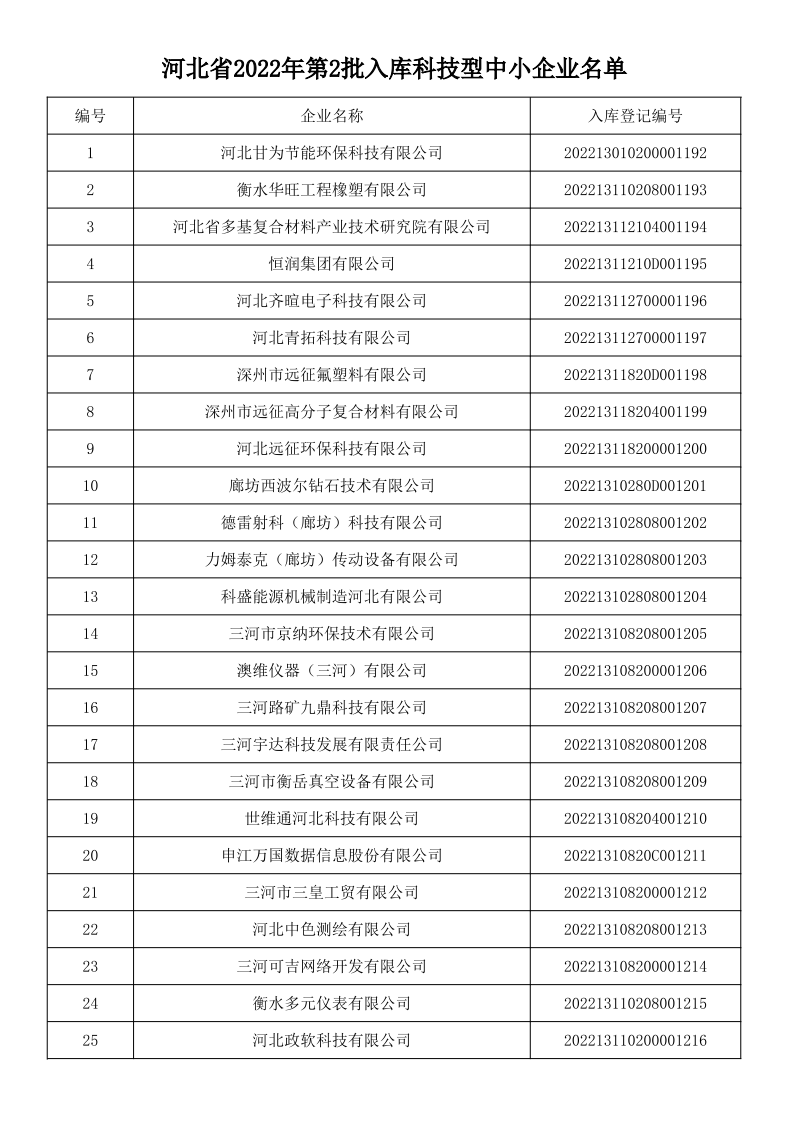 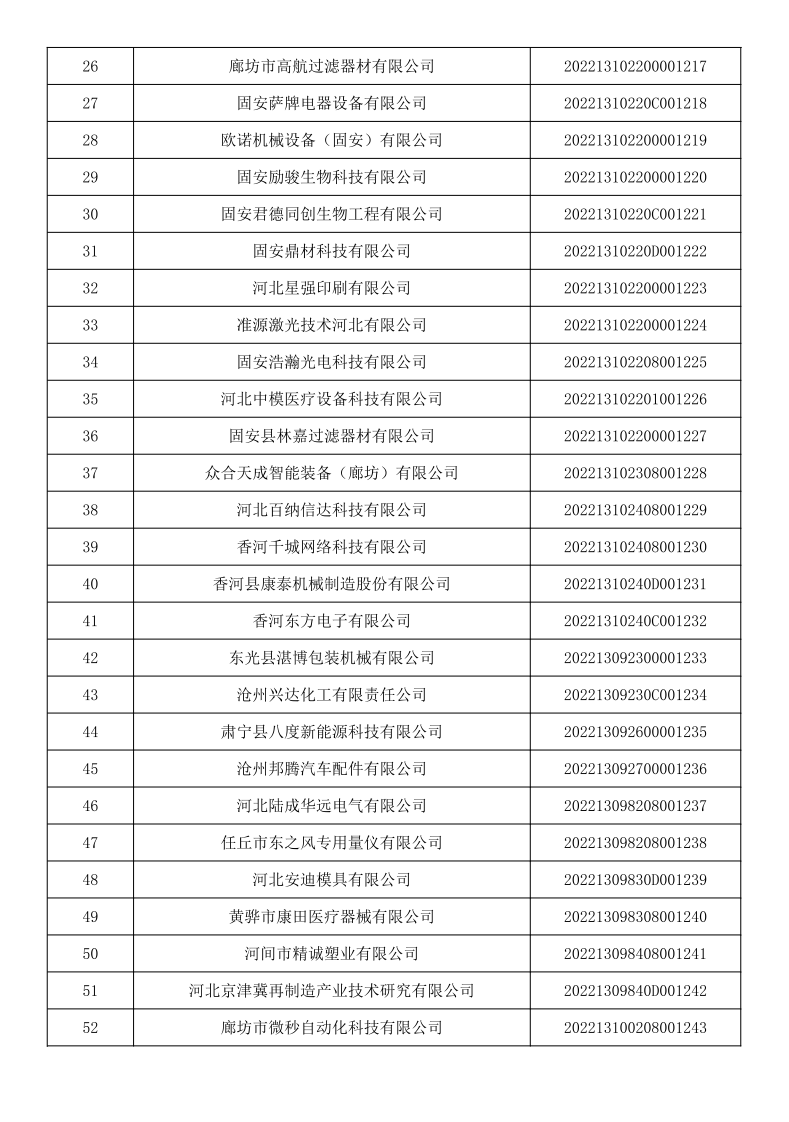 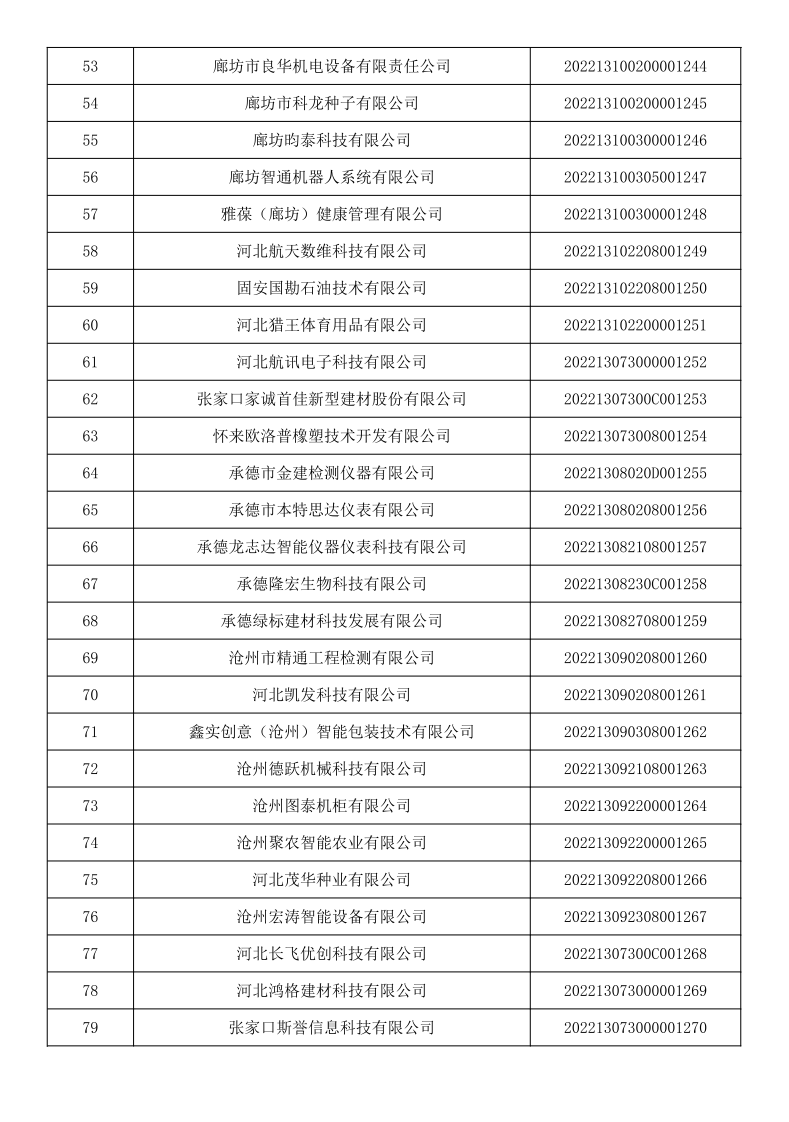 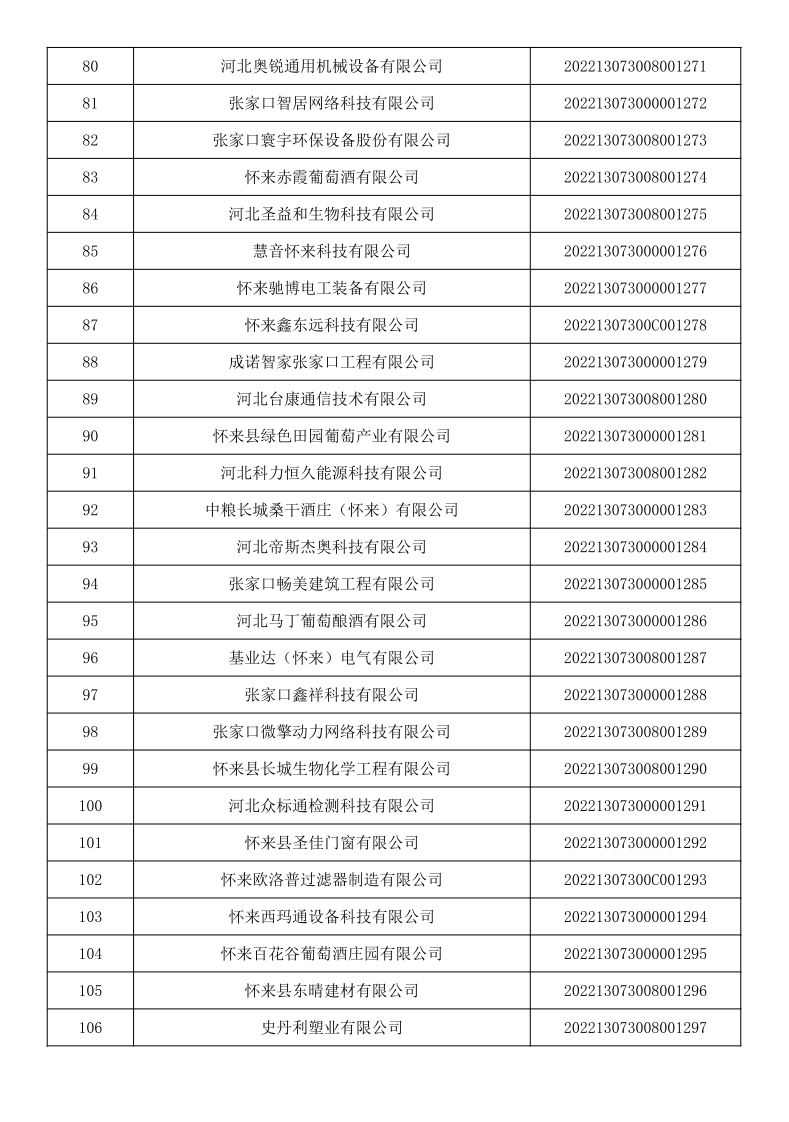 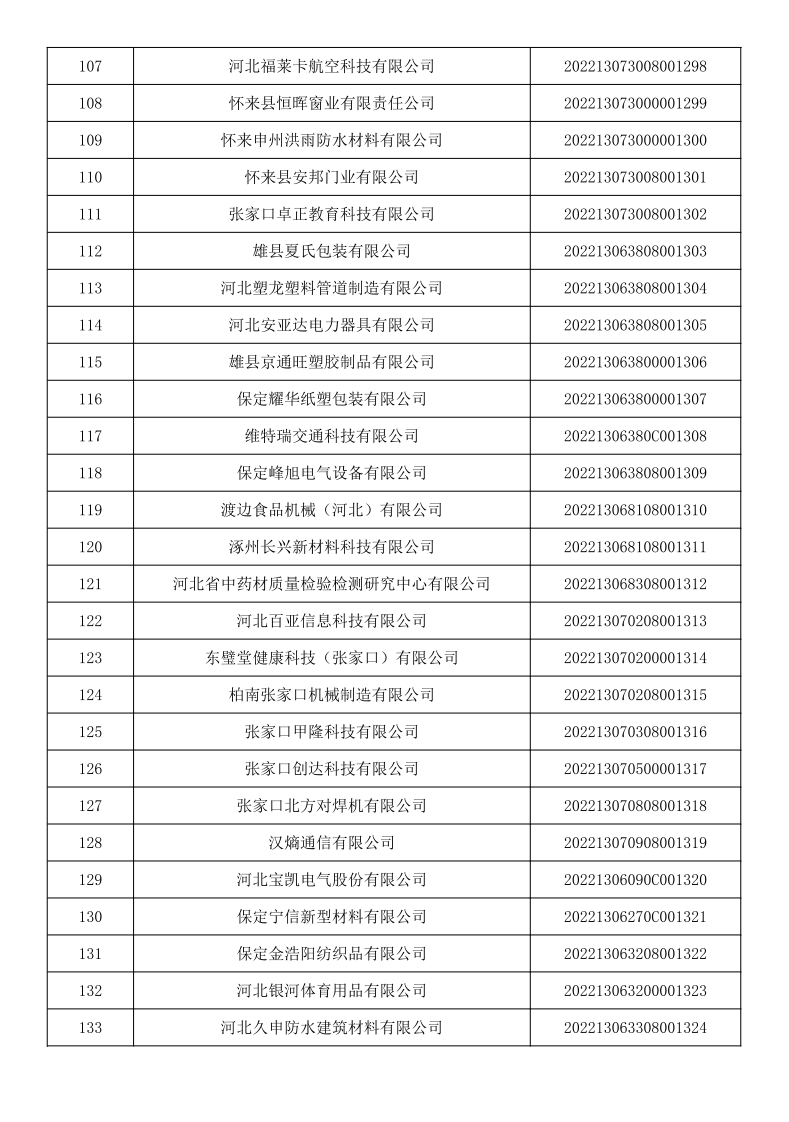 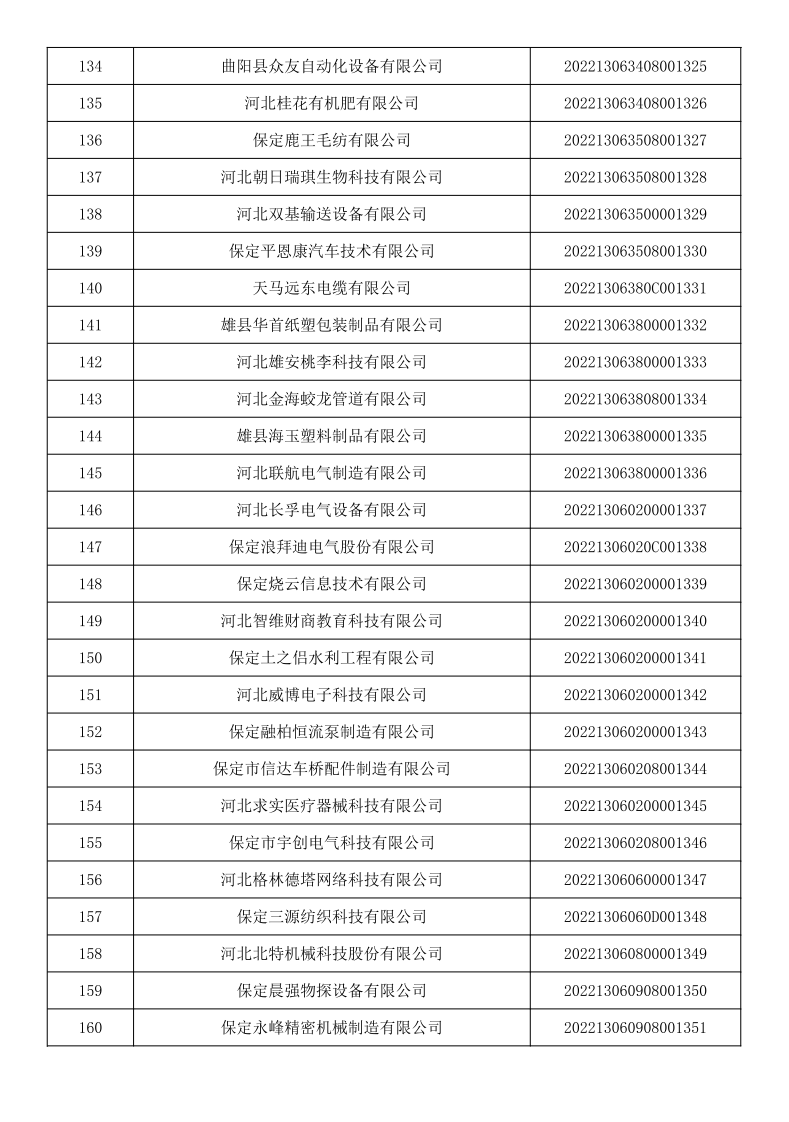 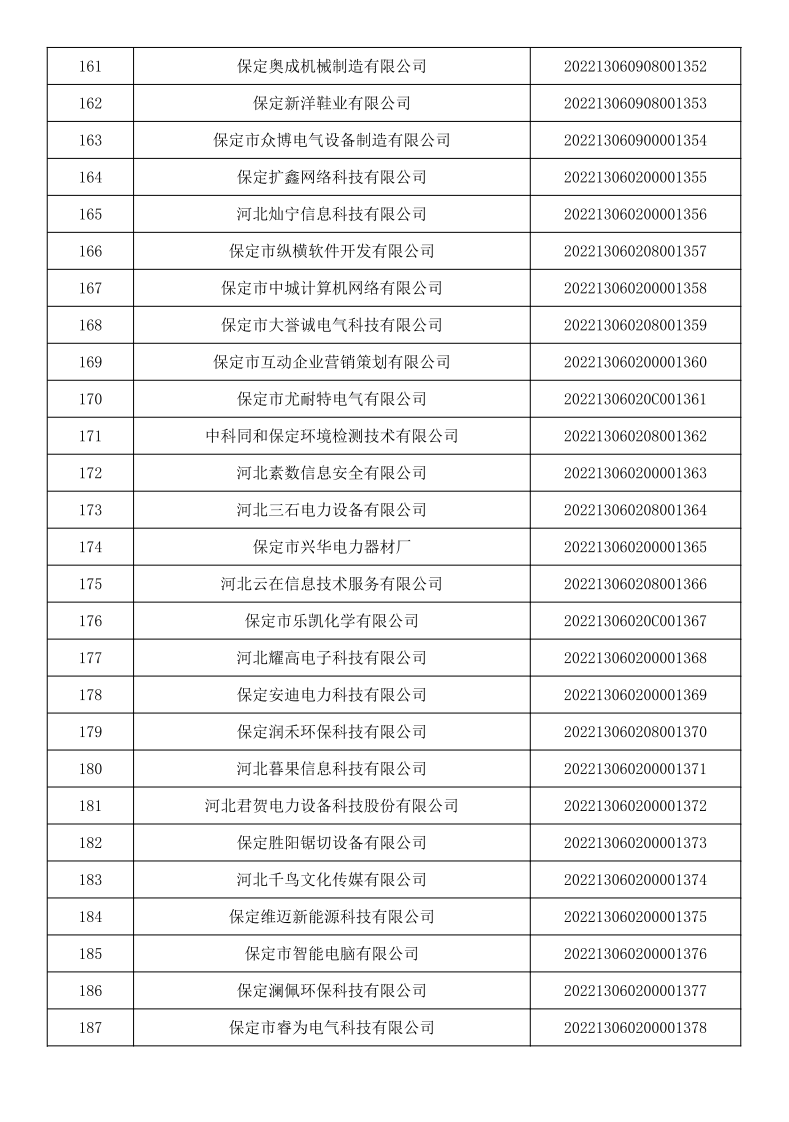 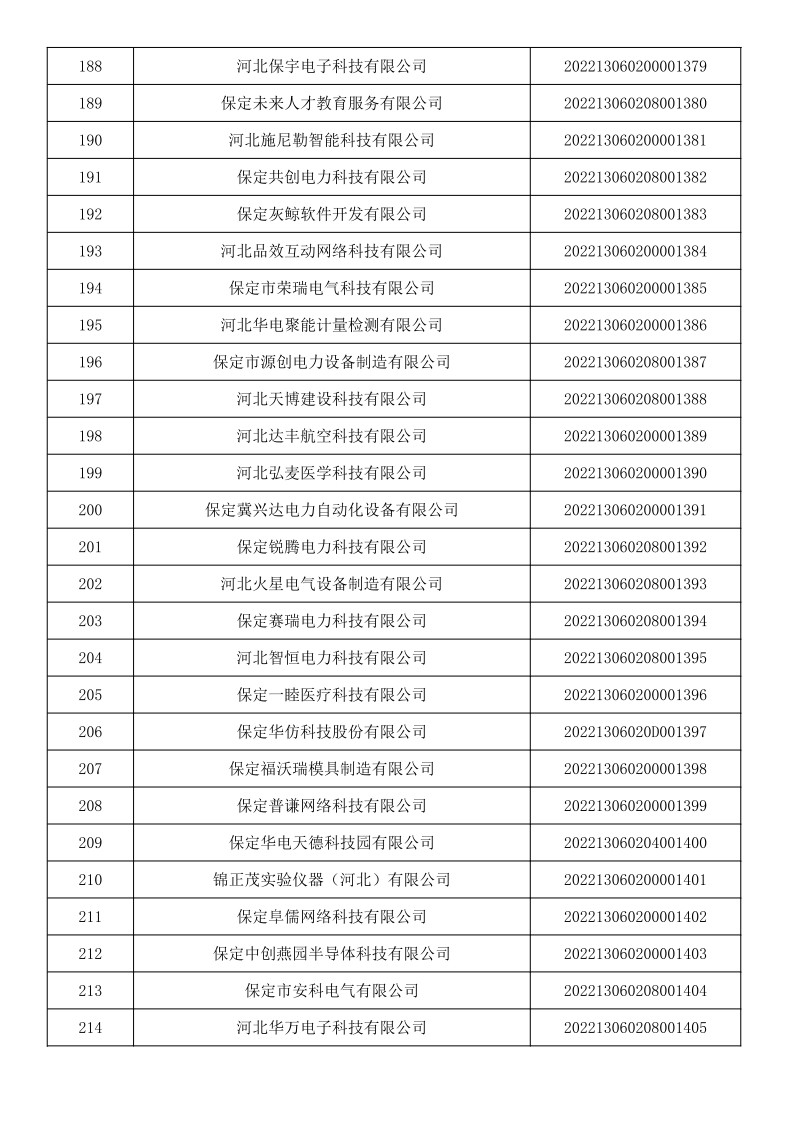 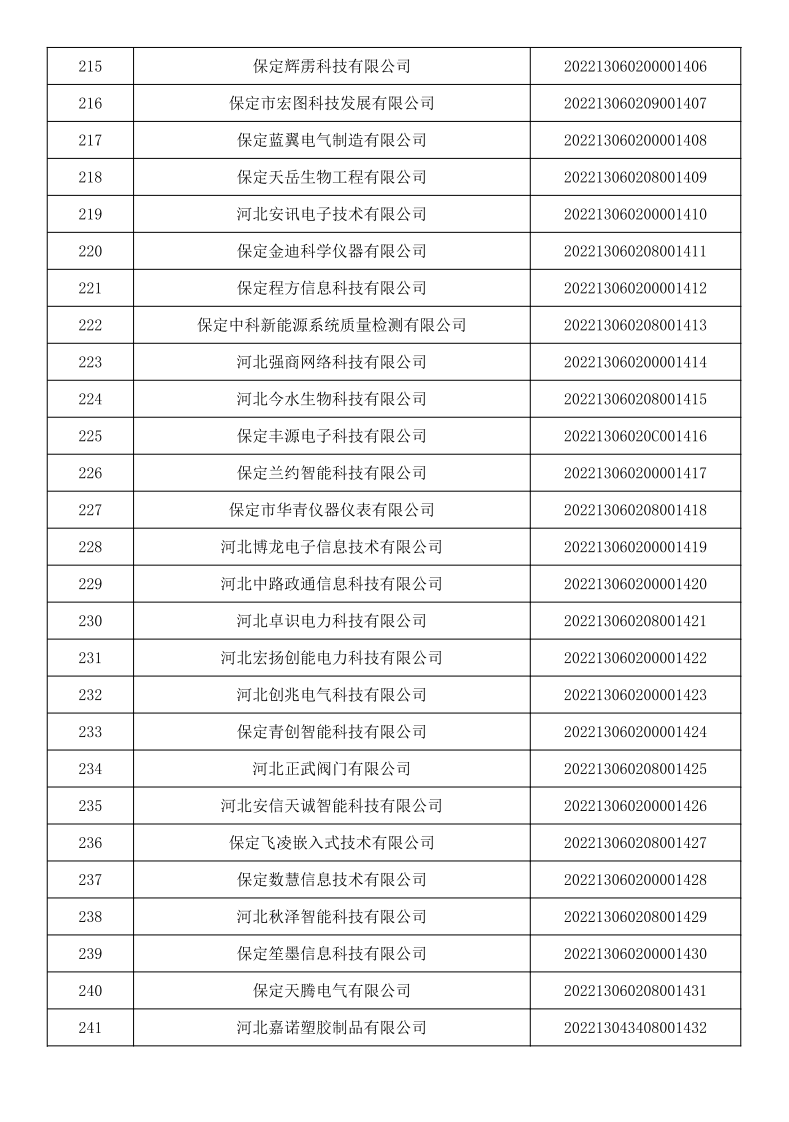 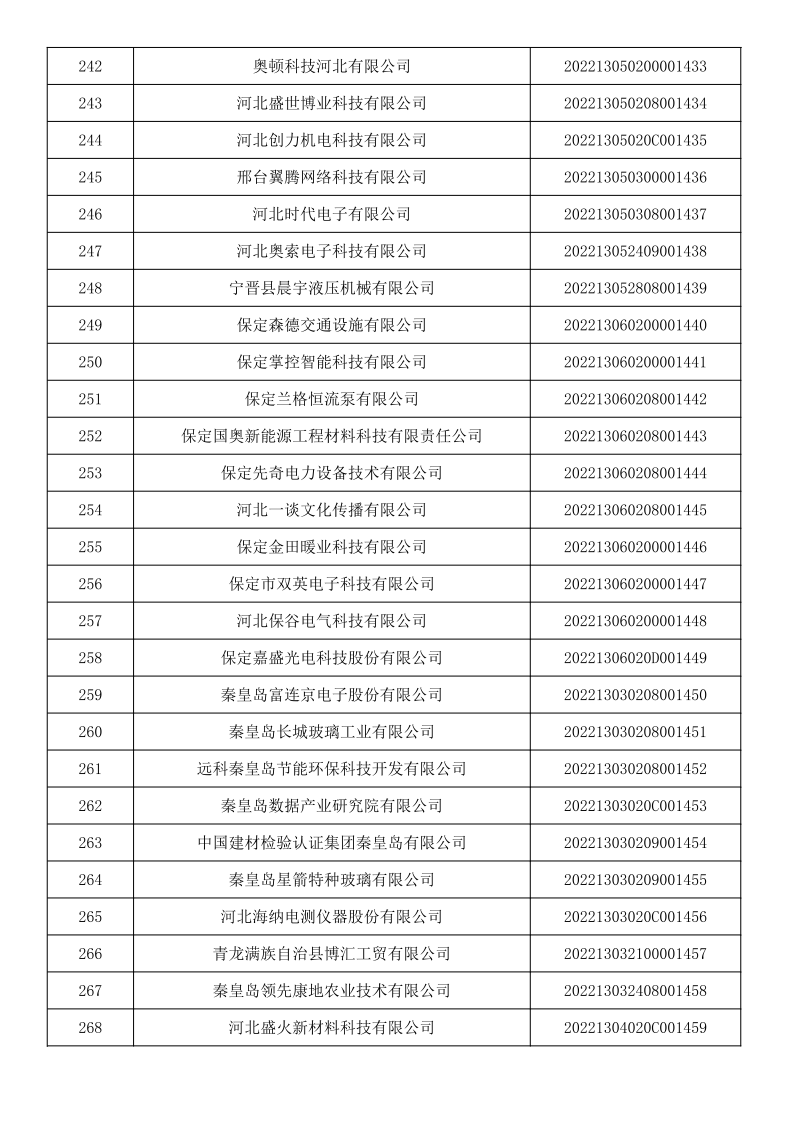 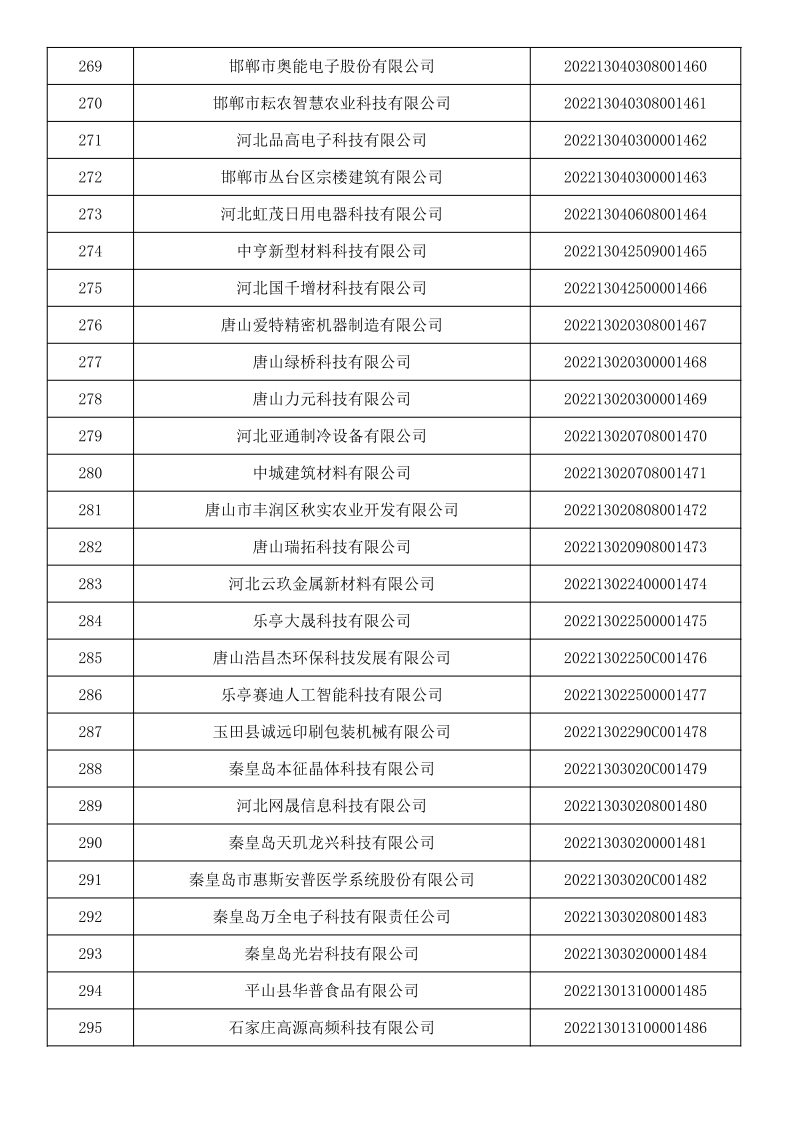 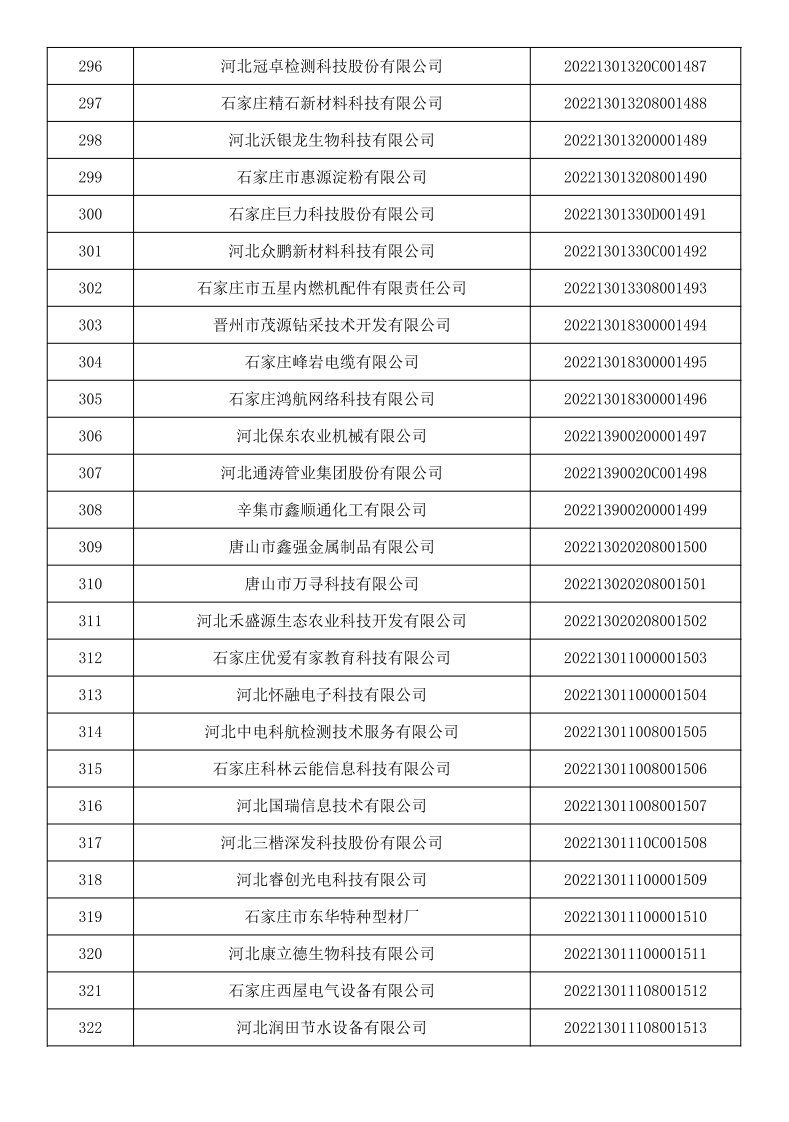 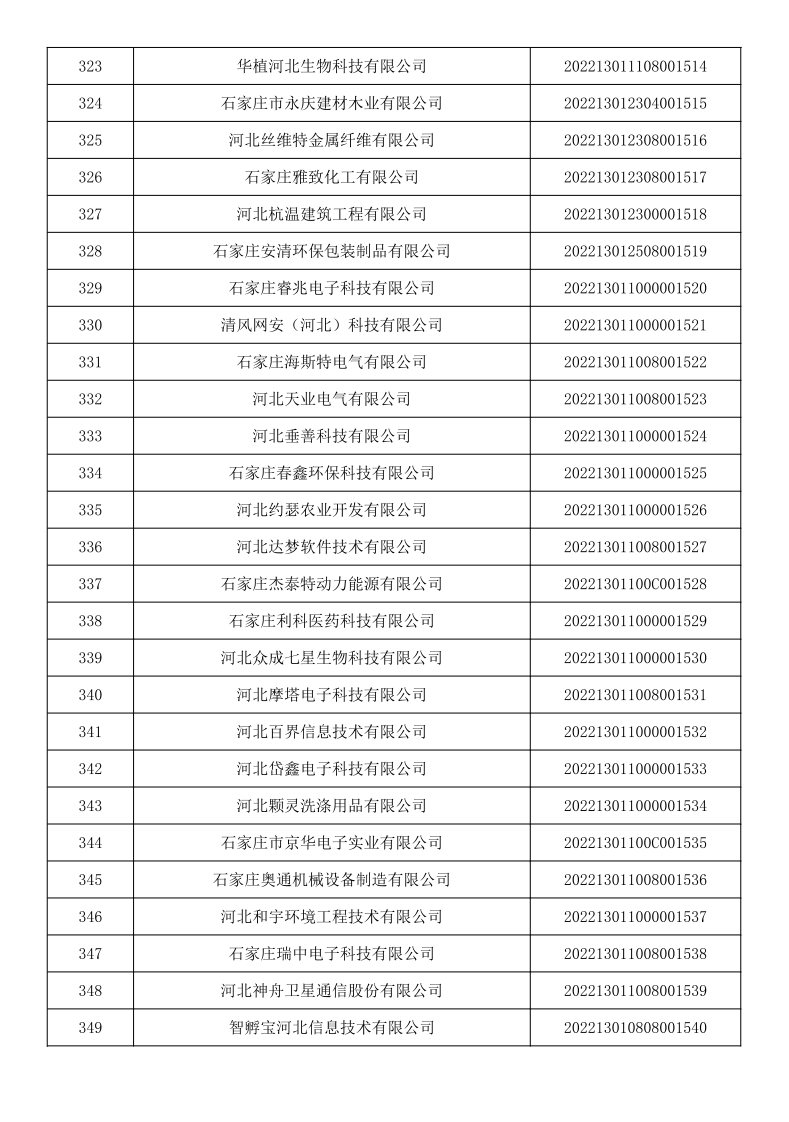 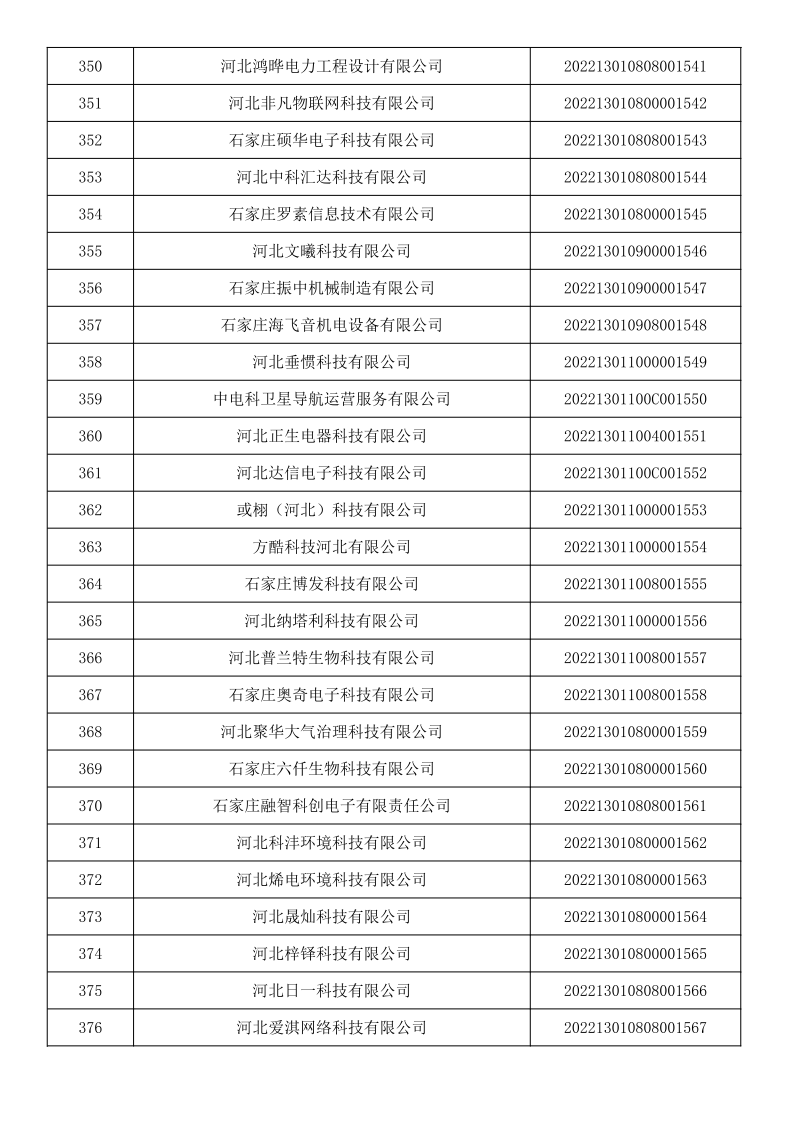 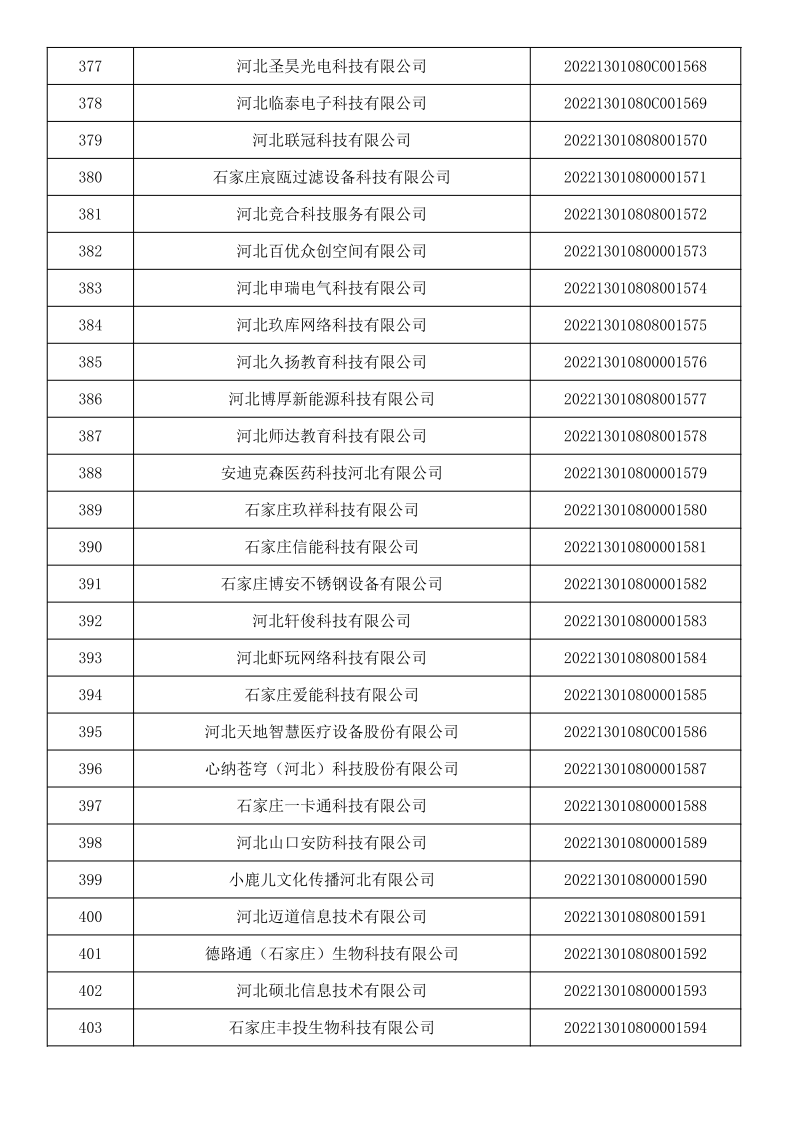 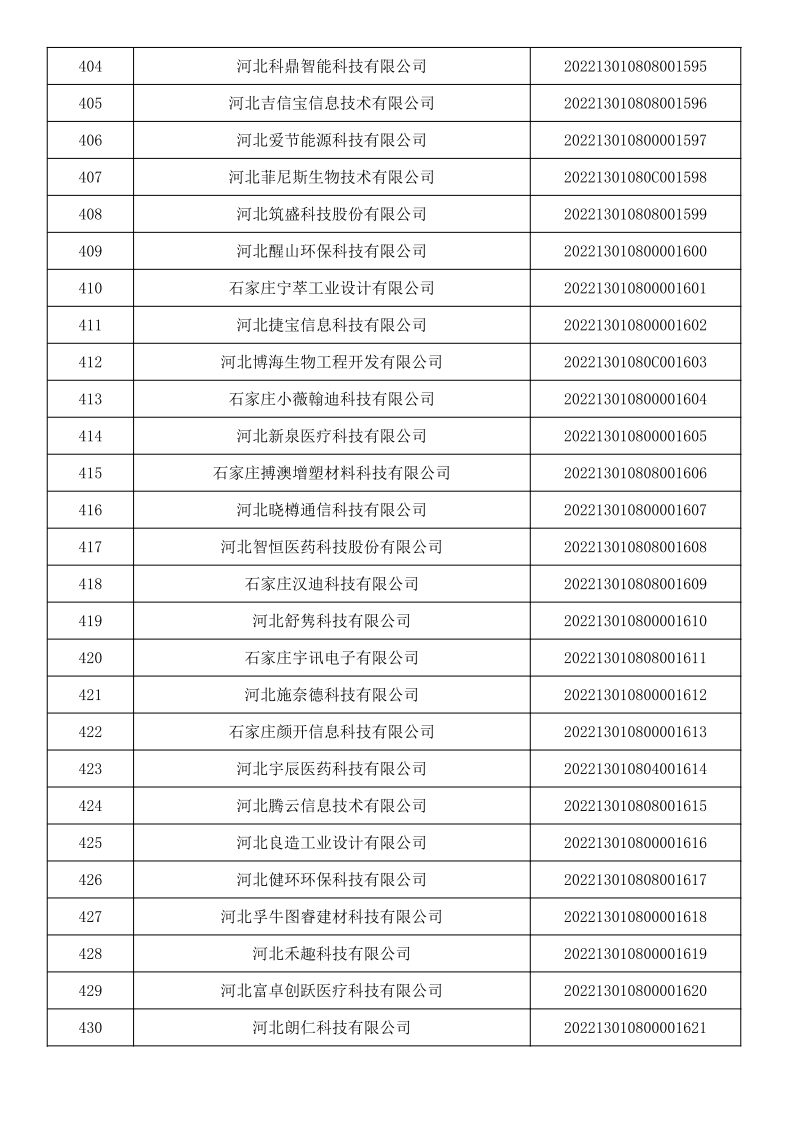 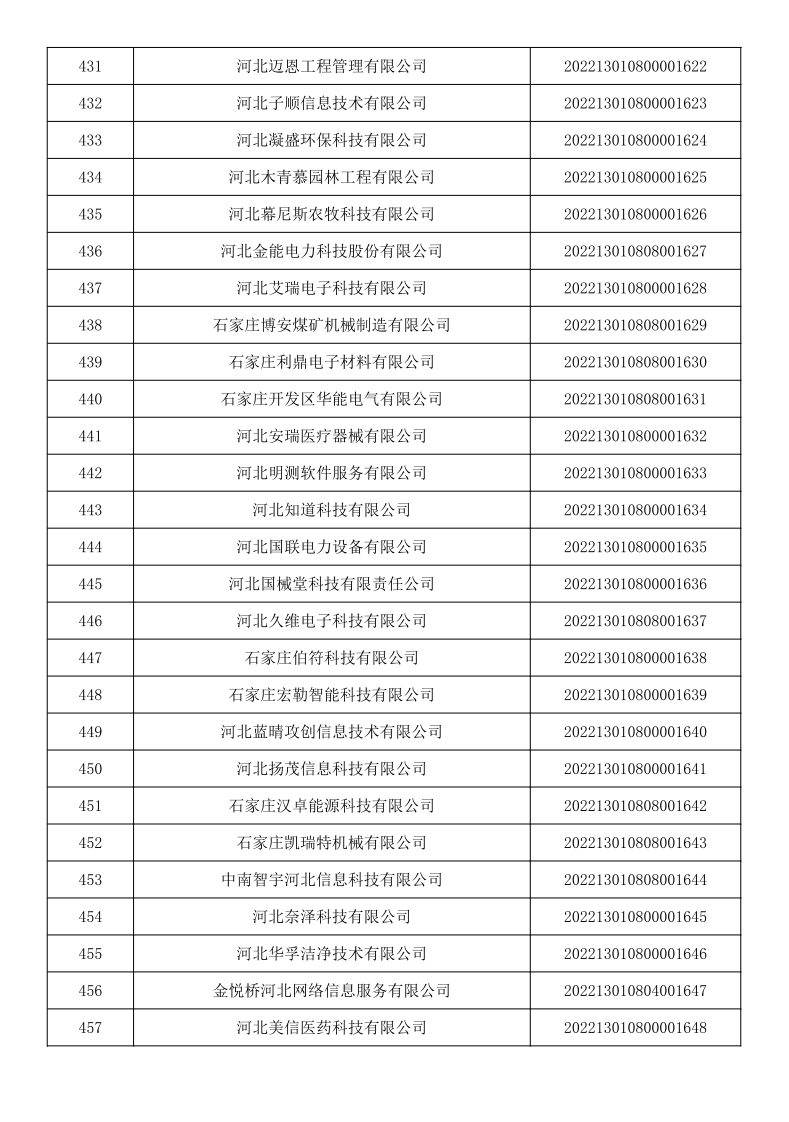 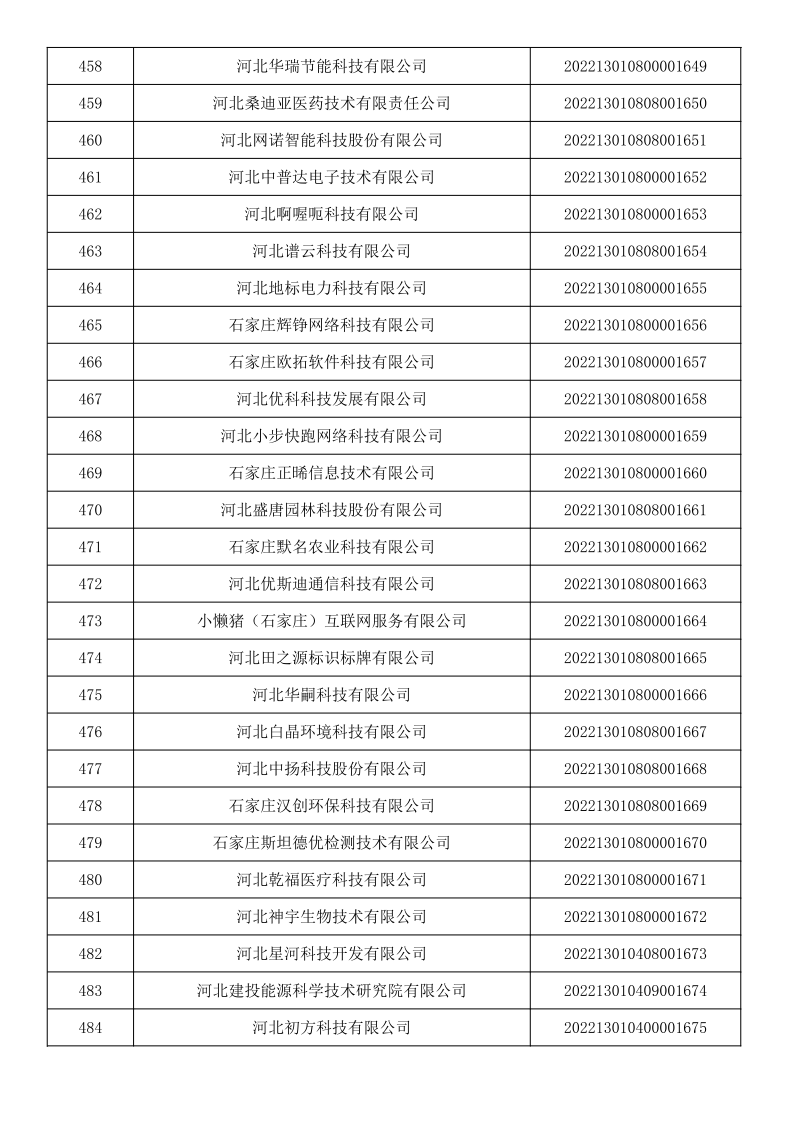 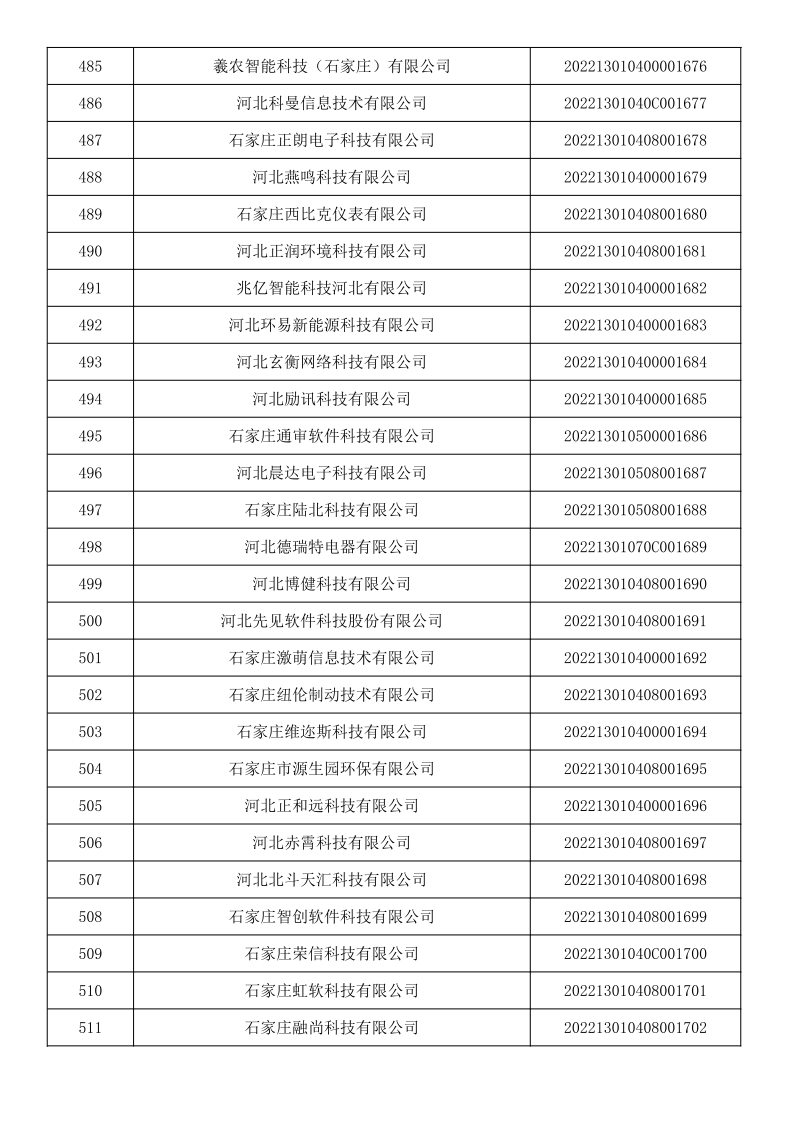 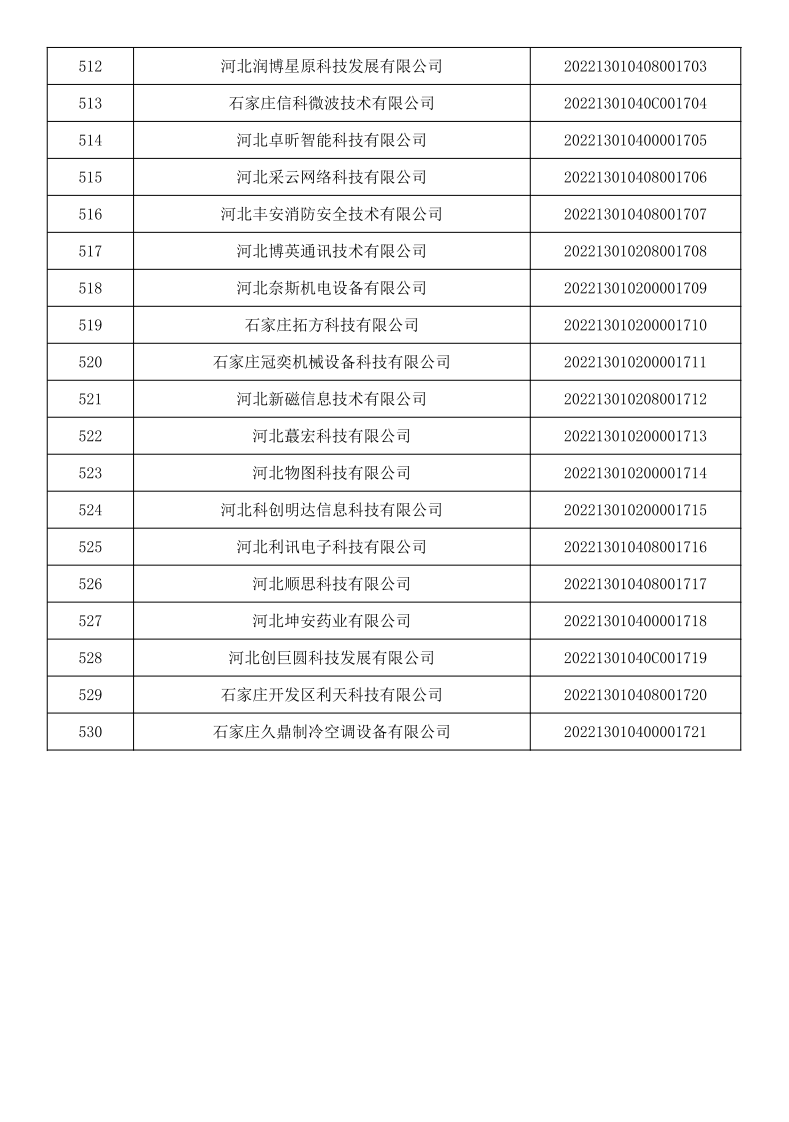 